KLASA IV A – WTOREK 12.05.2020 R.PrzyrodaTemat: Warunki życia na lądzie.Obejrzyj filmik przedstawiające warunki życia na lądzie.https://www.youtube.com/watch?v=twtmYN6uflcPrzeczytaj wiadomości na str. 177-180Rozwiąż zad 1,2,3, str.108-109 i prześlij na email klasy.MatematykaTemat: Dodawanie ułamków dziesiętnych.Instrukcja dla ucznia:Zapisz temat lekcji i datę w zeszycie.Ułamki dziesiętne można dodawać w pamięci, przypominając sobie jakim ułamkom zwykłym są równe, np.: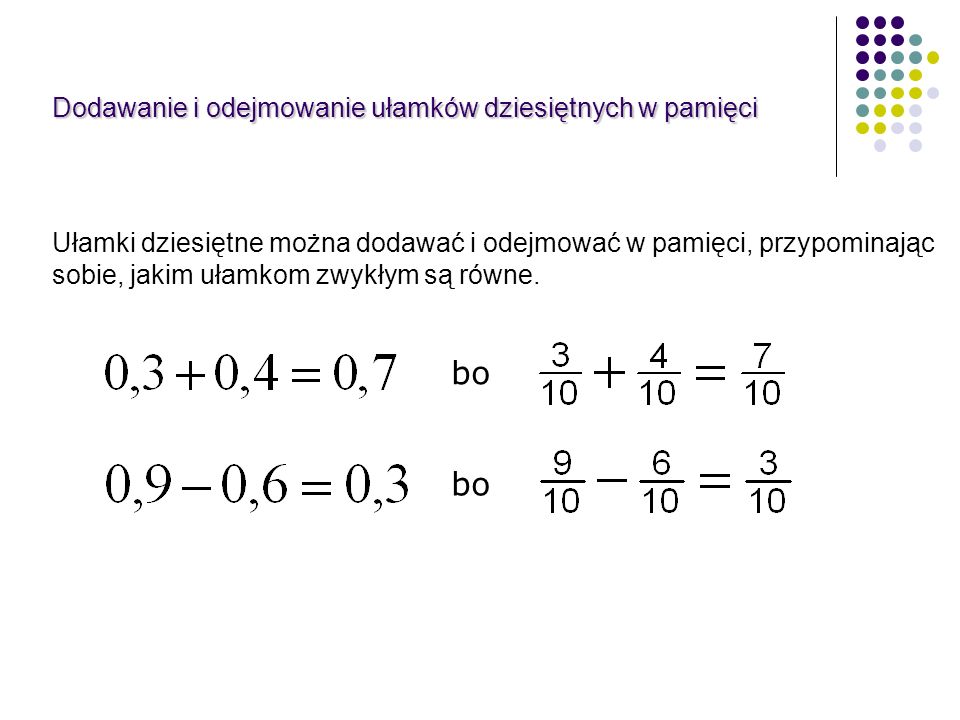 Przypomnij sobie na czym polegało dodawanie pisemne – będziemy pisemnie dodawać ułamki dziesiętne w następujący sposób:W zapisie pisemnym ułamków dziesiętnych przecinek, ma być pod przecinkiem.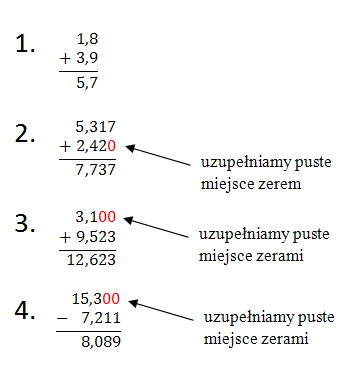 Praca z podręcznikiem str. 199/ zad.1 i zad.2, dla chętnych zad.3.Komunikujemy się przez Discorda i Messengera.ReligiaTemat: Święty Jan Paweł II nasz patron – 100 rocznica Jego urodzin.Zapoznaj się z życiorysem św. Jana Pawła II: https://www.youtube.com/watch?v=ZIYIkcm5JLEJęzyk polskiTemat: Wypowiedzenia i części zdania – powtórzenie wiadomości.1. Zakres materiału na sprawdzian:zdania oznajmujące, pytające i rozkazujące;znaki interpunkcyjne;zdania i równoważniki zdań;podmiot i orzeczenie;zdania pojedyncze nierozwinięte i rozwinięte;grupa podmiotu i grupa orzeczenia;związki wyrazowe w zdaniu.2. Ćwiczenia powtórzeniowe  - podręcznik str. 154 – 159.3. Ćwiczenia online na platformie wsipnet.Technika Temat: Jak dbać o Ziemię.https://youtu.be/zleExE18fqQposegreguj odpadyOgólne oznaczenia na opakowaniachsymbole ekologiczne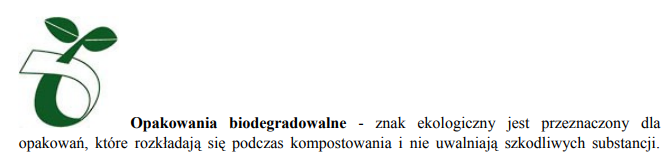 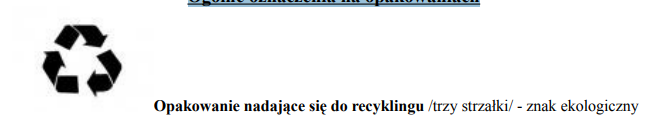 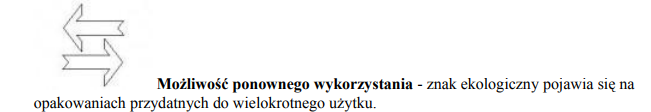 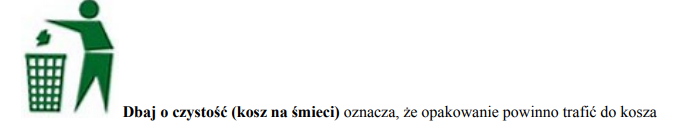 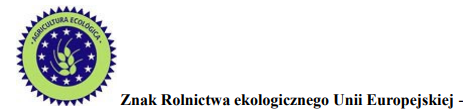 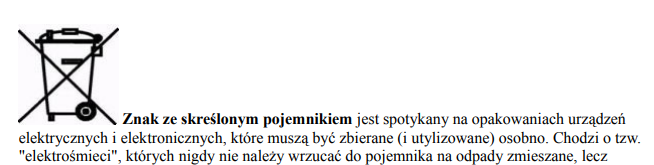 Ćwiczenie 3 strona 65Praca domowa Co przyczynia się do zanieczyszczenia środowiska